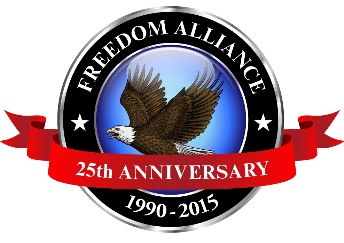 				                                                Media Contact: Kendra CummingsKendra@ConsultVistra.comMain: 813.961.4700                                      Direct: 813.321.3312FOR IMMEDIATE RELEASEMarine Corporal, Double Amputee to ReceiveAll -Terrain Specialized Trackchair in Fort WorthFORT WORTH, Texas – (Jan. 23, 2015) – Freedom Alliance, a military support charitable organization, will help a wounded Texas veteran by donating a customized, all-terrain wheelchair. This special chair will be given to Corporal Mike Fox on Friday, January 23, and will take place at 10:30 a.m. at the Jaguar Showroom of the Autobahn Motorcar Group located at 3000 White Settlement Road. The event is open to the public. Mike Fox served in the Marines for five years with three overseas deployments. During his first two tours, he guarded the fence-line security at Guantanamo Bay in Cuba and was part of a fast-response team for local threats in Japan and Guam. In 2011, he deployed to the Helmand Province of Afghanistan. Three months into his deployment, Fox was clearing a compound when an improvised explosive device (IED) detonated beneath him. The blast caused the amputation of both legs and severely injured his left arm. He is now medically retired and lives in Texas.  “Michael Fox is a U.S. Marine who served our country on three deployments,” said Freedom Alliance President Tom Kilgannon. “Our appreciation for his service reaches beyond this chair and we hope it brings him comfort and the ability to participate in the activities he most enjoys.“Freedom Alliance,” explained Kilgannon, “is dedicated to honoring and helping all those who serve and sacrifice for our country. We’re pleased to help Mike Fox by giving him this chair, and proud to introduce him to his fellow Texans who may not know of his heroism. Toward that end, we extend our appreciation to our friends at Autobahn Motorcar Group for their hospitality in hosting this event for an American hero.” Fox aspires to return to college and study photography or pursue his automotive passion. He is also a racing fan and enjoys drag strips and deep sea fishing. This is the sixth Trackchair Freedom Alliance has donated to an injured service member and the first in 2015. Previous Trackchair donation information found at: https://freedomalliance.org/highlights/marine-amputee-receives-all-terrain-trackchair\.Media should RSVP to Kendra Cummings of Vistra Communications by phone at 813.321.3312 or by email to Kendra@ConsultVistra.com. 	About Freedom AllianceFreedom Alliance is a charitable organization which provides help and support to wounded troops and military families. In addition to Trackchair donations, Freedom Alliance has awarded more than $9 million in college scholarships to the children of military heroes who were killed or disabled in military service. The organization has also spent millions more to help injured service members and military families with outdoor recreational therapy, Heroes Vacations, care packages for deployed troops, mortgage-free homes and much more. You can learn more about Freedom Alliance at www.FreedomAlliance.org. Autobahn Motorcar Group is the exclusive high-line automobile dealership in Fort Worth, Texas. Family owned, Autobahn Motorcars has the best selection of luxury new and pre-owned cars in the state of Texas. It is located at 3000 White Settlement Road in Fort Worth. Freedom Alliance All-Terrain Wheelchair DonationTo Corporal Mike FoxAutobahn Motorcar Group (Jaguar Showroom)3000 White Settlement Road, Fort WorthFriday, January 23, 201510:30 a.m.-30-